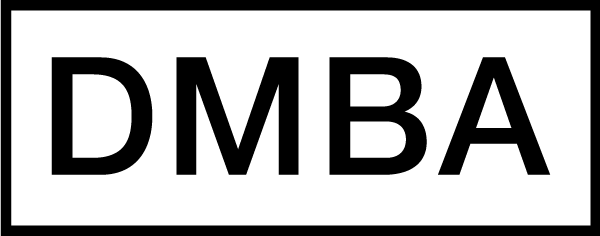 Final Project SummaryPURPOSE: The final project summary provides material that may be published to help promote the impressive work product of DMBA students and the program in general.INSTRUCTIONS: The owner of the course project, or one member of the team, will fill out this summary based on the final project deliverable and upload the document to Moodle under the assigned course. Please upload as a Word file (not a PDF). Contact your instructor or Associate Chair if you have any questions.Project Title:Cha-ching! ChipotleDMBA Course Name:Managerial AccountingSemester (e.g., Fall 2013):Fall 2015Team Project (Yes or No):NoStudent Name:Rebecca LuohStudent Name (if applicable):Student Name (if applicable):Student Name (if applicable):Student Name (if applicable):Student Name (if applicable):One sentence description:A look at Chipotle's annual report from 2014.2-4 paragraph description:I analyzed Chipotle Mexican Grill's financial statements from 2013 - 2014. Looking at the balance sheet, income statement, and cash flow statements, I found out some interesting things about the company and overall health of CMG.Image #1 depicting the project:
(highest resolution possible, please)Image #2 depicting the project: (highest resolution possible, please)Image #3 depicting the project: (highest resolution possible, please)Does your project involve a Mutual Confidentiality and Nondisclosure Agreement with a client? (Yes or No)NoAre there any issues with public publishing of your description and images? (Yes or No)No